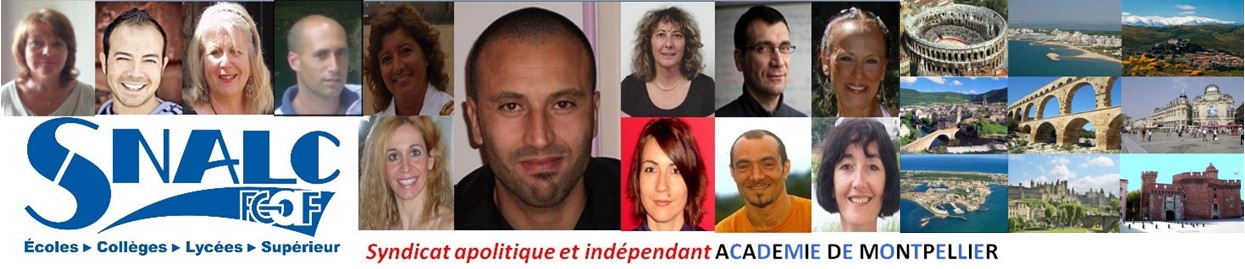 Année 2014Barre d’entréeDiscipline : TECHNOLOGIE / L1400DépartementBarèmeAudeXGardXHérault194.2LozèreXPyrénées OrientalesXZRBarèmeCarcassonnexNarbonnexAlèsxNîmesxBéziersxMontpellierxMendexPerpignanxPradesx